Anmeldung zum Jungimkerlehrgang   2024 – 2025		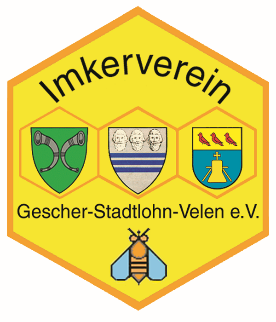 Name, Vorname:  	………………………………………....... 	geb. am: …………………Anschrift:		…………………………………………………………           PLZ, Wohnort:	…………………………………………………………Tel. Festnetz:		………………………	Tel. Handy: ………………………………E-Mail Adresse:	…………………………………………….Hiermit melde ich mich verbindlich für den Jungimkerlehrgang 2024 - 2025   beim Imkerverein Gescher-Stadtlohn-Velen und Umgebung an.Mit dieser Anmeldung erkenne ich folgende Regeln für die Teilnahme an:Die Lehrgänge beginnen jeweils im Frühjahr des ersten und enden im Herbst des nächsten Jahres. Die weiteren Termine werden bei den jeweiligen Veranstaltungen bekannt gegeben. Die Praxistermine richten sich nach Volksentwicklung und Witterung. Diese werden evtl. telefonisch, per WhatsApp oder per Email mitgeteilt.Teilnehmen können an der Imkerei interessierte Frauen, Männer und Jugendliche aus den Kreisen Borken und Coesfeld. Dabei werden allerdings Interessenten aus dem Einzugsbereich unseres Imkervereins bevorzugt berücksichtigt.Die Teilnehmerzahl wird auf 12 Teilnehmer pro Jahr beschränkt. Falls der Kurs bereits belegt ist, erhalte ich vor der ersten Veranstaltung eine Absage (evtl. per Mail).Im praktischen Teil wird derzeit ausschließlich an Beuten im Format DNM gearbeitet.Die Teilnahmegebühr für den gesamten Kurs beträgt 160,- € (inkl. Bienenvolkableger, jedoch ohne Beute, Mittelwände und Rähmchen)  und ist am ersten Veranstaltungstag zu entrichten.Ich bin mir darüber im Klaren, dass ich für die Erstausstattung der Imkerei, für Werkzeuge, neue Beuten, Material, Futter und Varroamittel, noch zusätzliche Kosten in Höhe von ca. 500,-€ investieren muss.Für die Bildung des o.g. Ablegers werde ich eine eigene neue Beute mit neuen Rähmchen und Mittelwänden (in DNM) bereithalten.Zur ersten Veranstaltung für den Grundlehrgang 2024-2025 am Donnerstag, 22.02.2024 um 19.00 Uhr im (Tagungsort in Gescher wird später bekannt gegeben) werde ich pünktlich erscheinen und die o.g. Teilnahmegebühr mitbringen.…………………………………….. 			……………………………………  		(Ort, Datum)						(Unterschrift)								……………………………………								    (ggfls., Unterschrift des gesetzl. Vertreters)Anmeldung bitte bis zum 05.01.2024 einsenden an: Imkerverein GSV:  Homepage ( Leo Bergermann )service@imker-gsv.deImkerverein, z.Hd. Leo Bergermann, Auf dem Brink 46, 48712 Gescher